ПДД в зимний периодОсобенности правил дорожного движения в зимний период.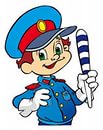 1.Зимой темнеет рано. В сумерках и в темноте значительно ухудшается видимость. В темноте легко ошибиться в определении расстояния как до движущегося автомобиля, так и до неподвижных предметов. Поэтому в сумерках надо быть особенно внимательными.2.     Носите одежду со светоотражающими элементами (нашивки на курточке, элементы рюкзака), что позволит водителю с большей вероятностью увидеть вас в темное время суток.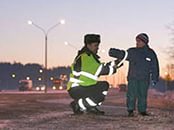 3.  В сильный снегопад видимость на дороге для водителей ухудшается.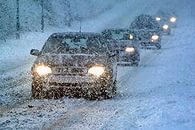 4. Теплая зимняя одежда мешает свободно двигаться, сковывает движения.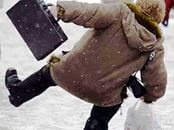 Поскользнувшись, в такой одежде сложнее удержать равновесие. Кроме того, капюшоны, мохнатые воротники и зимние шапки мешают не только обзору, но и ухудшают слышимость – что таит в себе опасность не услышать звук приближающейся автомашины.5.   Не стоит стоять рядом с буксующей машиной. Из под колес могут вылететь куски льда и камни. А главное- машина может неожиданно вырваться из снежного плена и рвануть в любую сторону.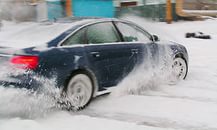 6. Прежде чем начать спуск с горы или катание на санках, следует посмотреть – не выходит ли данная трасса на проезжую часть.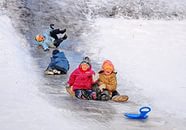 7. Во избежание обморожений, не следует носить коньки за лезвия –металл притягивает холод, и уж совсем опасно переходить на коньках проезжую часть.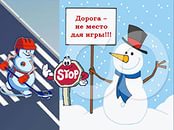 Уважаемые взрослыебудьте дисциплинированы на улице!Помните, что тормозной путь автомобиля при гололеде возрастает во много раз!!!

1. Ходите только по тротуару! Если тротуаров нет: двигайтесь по обочине навстречу движущемуся транспорту.

2. Переходите улицу в местах, где имеются линии или указатели перехода.

3. Переходя улицу, посмотрите налево, а дойдя до середины — направо!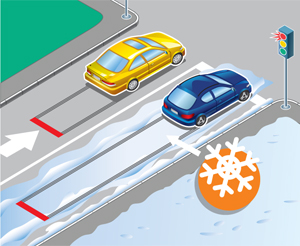 

4. На улицах и дорогах, где движение регулируется, переходите проезжую часть только при зеленом сигнале пешеходного светофора или разрешающем жесте регулировщика.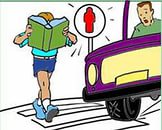 

5. Не перебегайте дорогу перед близко идущим транспортом!

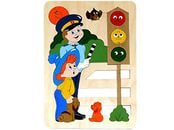 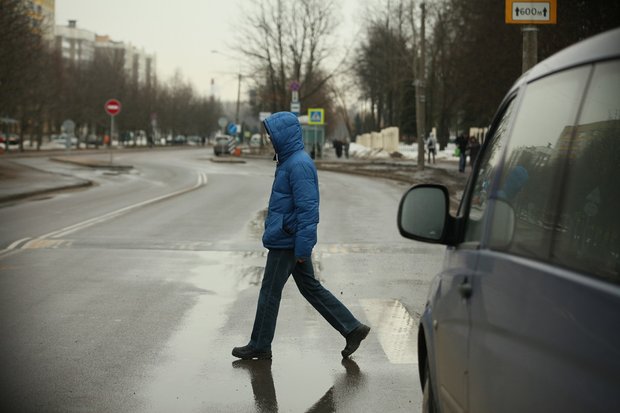 6. Не устраивайте игры и не катайтесь на коньках, лыжах и санках на проезжей части улицы!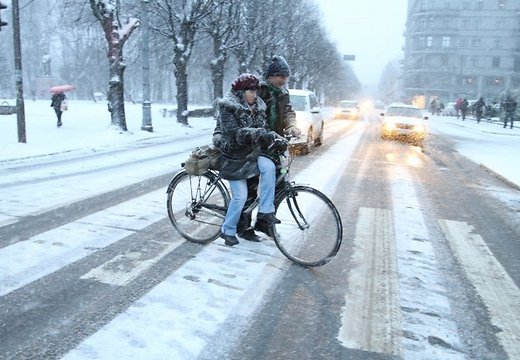 7.Соблюдайте правила пользования городским транспортом.

8. Помните, что дорога в школу должна быть не короткой, а безопасной.

Соблюдайте Правила дорожного движения сами и помогайте в этом своим родным и близким!